Anhang: BK_Sek1_Doku_Fläche_Grafik_56 - Tuschelandschaft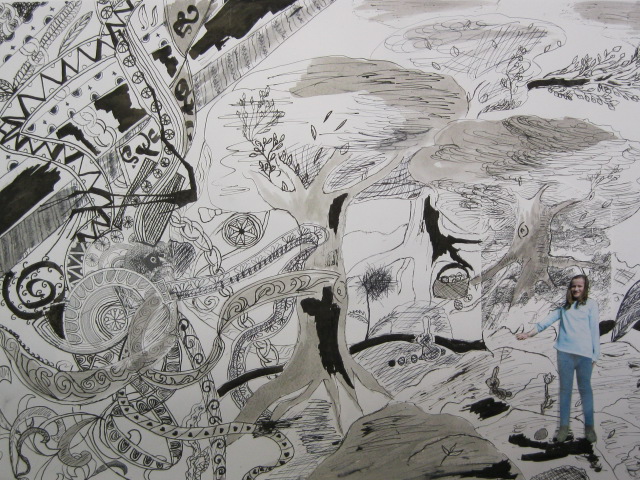 Bildquelle: ZPG Sek1 BK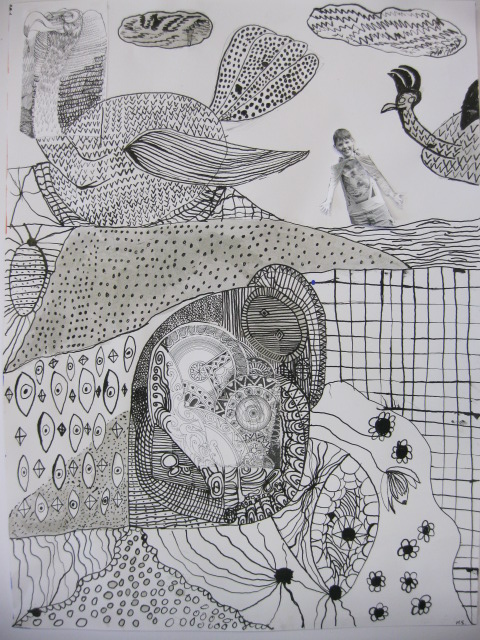 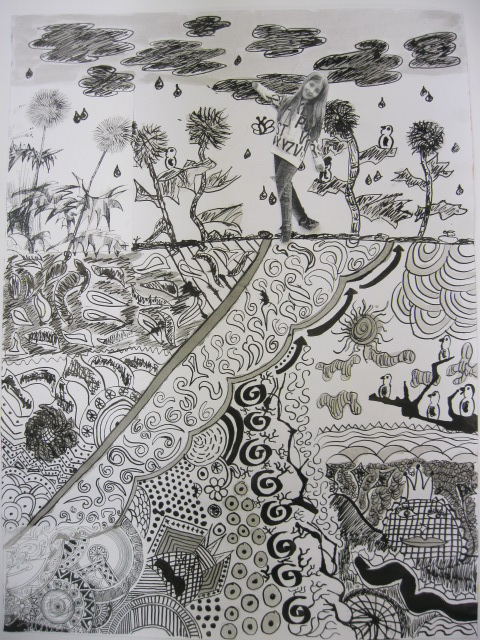 Schülerwerk von Marc Schmengler,                                        Bildquelle: ZPG Sek1 BK                                                              Bildquelle: ZPG Sek1 BK